Name:Grades 5                                                          Date: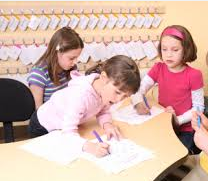 My Group Research Project onHow Human Activity Impacts the EnvironmentResearch Questions:How has human activity affected the environment?What are individuals and communities doing to help protect the environment and the animals who live there?Becoming an ExpertSmall Group Research Packet AFor Shorter SourcesBuilding Knowledge and Understanding through Research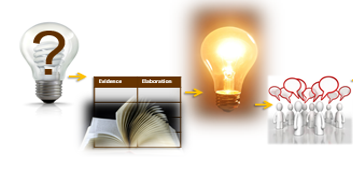 Research Question: How has human activity affected the environment?What are individuals and communities doing to help protect the environment and the animals who live there?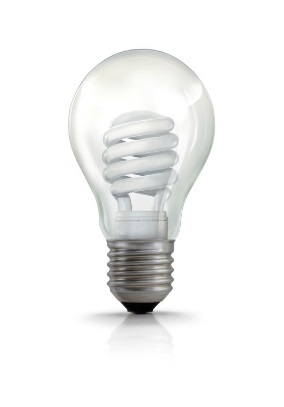 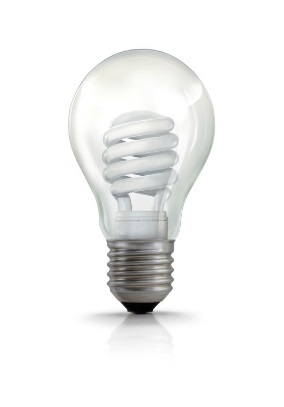 What is your research question?_____________________________________________ Skim your source. In one or two sentences describe what this text is mostly about._______________________________________________________________________________________________________________________________________________________________How will this source help you answer your research question?__________________________________________________________________________________________________________Use the copyright information for your text to complete the section below.Title:______________________________________________Author:____________________________________________Type of text:  nonfiction book   article   website      excerpt       otherPublisher:____________________________________________Publication date:_______________________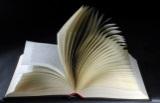 With your group, use one of the options below to read your source aloud. Check a box to show the option you chose.Ideas for a First Read:Take turns reading, have each person read a page or paragraph. Choose one or two people to read aloud. The rest of the group reads along silently while listening.Listen to a recording of your book, reading along silently while you listen.Another idea:____________________________________  What do you find confusing or unclear about the text? List any questions about what you have read below. Then see if the other members of your group can help you answer them. Put a star next to those you would like a teacher to help you with.___________________________________________________________________________________________________________________________________________________________________________________________________________________________________________________________________________________________________________________________________________________________________________________From your source text, choose 5 words that are important to understanding the central idea of the text.Next use your 5 words to write about the most important idea of the text. Write one sentence for each word that shows you understand the meaning of the word.After you read each resource, stop and think about what the big learning was. What did you learn that was new and important about the topic from this resource? Write, draw, or list what you learned from the text about (topic). Then write, draw, or list how this new resource added to what you learned from the last resource(s). Add pages if needed.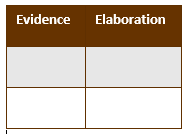 Follow these steps to complete the graphic organizer together:First, break into groups. Count the pages of your text and divide them up evenly into 4 sections. Assign each group a section of the text to reread and search. Record the assignments below.As a group, look at the graphic organizer. Discuss: What is your Research Question? What kinds of information will go in each column?Now reread the part of the text you were assigned. When you find a part of the text that will help you answer your research question mark it with a sticky note. Use the sidebar for specific examples.Repeat this process until all the important information from this section has been marked.Focusing Question:_____________________________________Meet with the full group again. Take turns sharing one piece of information you found. Talk about what words or phrases to write on the graphic organizer, then fill in the appropriate row on your own organizer. You will need notes on all the information found by the group for your final project.Repeat this process until all the information from this source has been recorded on your graphic organizer.Read one or more additional sources. Mark information that will help you answer the research question with sticky notes. Add it to your own graphic organizer. Use a different colored pencil for each source, so you will remember where your information came from.Using the same colored pencils, list your additional sources below.Title: Author:  Publisher/URL: Title: Authors:  Publisher/URL: --------------------------------------------------------------------------------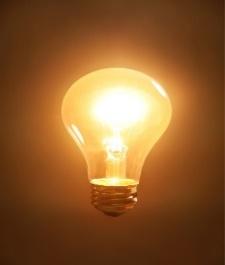 Look carefully at all of the evidence you have gathered. What is the “big idea” your evidence shows? Try to state what you have learned in just a sentence or two. It may take three!  Your teacher and classmates will help you. Focus Statement:__________________________________________________________________________________________           EVIDENCE SORT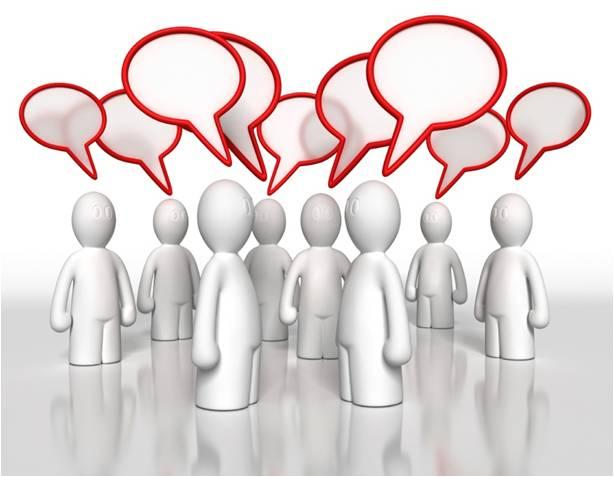 An activity to help you organize your evidenceCongratulations – you have collected lots of evidence to help you answer your research question! Now you are going to work together to organize the pieces of evidence you found.Prepare for this activity by putting each human activity from the Recording Evidence graphic organizer on a separate card or sticky note.Work as a group to sort your evidence in a way that makes sense. Begin by putting similar pieces of evidence together. Don’t be afraid to move the evidence around and try different ideas. Share your thinking - talk about what you are doing and why. Remember, you do not need to include every piece of evidence in the sort.Once you have put the evidence in groups that make sense, add a descriptive title to each group. The title should explain why you chose to put that evidence together. Each member of your group should be prepared to explain the reasoning behind the decisions you made.Once you have finished your sort, select two groups of evidence on which you will focus your Research Paper. Go back to your Recording Evidence graphic organizer and color code the “problem for the animal”  evidence you will write about in yellow. Then color code the “solution to the problem” evidence you will write about in blue. Each group of evidence will contain both yellow (problem for the animal) and blue (solution for that problem).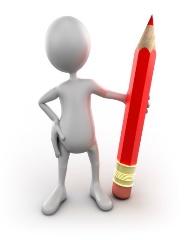 Sharing Your Expertise Record SheetBecoming an ExpertBecoming an ExpertBecoming an ExpertDate Completed                               Steps                               StepsWhere Am I Going?Text StructureFirst Read Part 1Close Read Part 1First Read Part 2Close Read Part 2The Fab FiveRolling Knowledge JournalReading for EvidenceReading for EvidenceRecording EvidenceRecording EvidenceBecoming an ExpertAdditional EvidenceFocus StatementDate CompletedWorking with EvidenceWorking with EvidenceImportant WordSentence about the Central Idea1. 2. 3. 4. 5. Write, Draw, or ListWrite, Draw, or ListTitleNew and important learning about the topicHow does this resource add to what I learned already?Section (page numbers)People responsibleHuman Activity →      Problem for the _____ →         SolutionHuman Activity →      Problem for the _____ →         SolutionHuman Activity →      Problem for the _____ →         SolutionUse this record sheet with your Writing Resource Packet to deepen your understanding and communicate what you have learned.Use this record sheet with your Writing Resource Packet to deepen your understanding and communicate what you have learned.Use this record sheet with your Writing Resource Packet to deepen your understanding and communicate what you have learned.DateStepsStepsLearn from the ModelWrite an IntroductionWrite Proof Paragraph 1Write Proof Paragraph 1Write Proof Paragraph 2Write Proof Paragraph 2Write a ConclusionWrite a ConclusionRevise and EditAdd a VisualShare and Celebrate!Share and Celebrate!